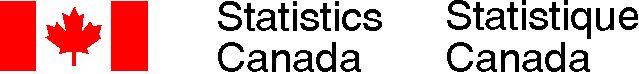 Statistics CanadaFull Table Download (CSV) User GuideApril, 2018Version 1.1Produced by: Dissemination DivisionRevision HistoryPurposeThe purpose of this document is to provide users with a guide to the full table downloadable output files available from the Statistics Canada website.Objectives/RequirementsThe general requirements for the full table download areUsers can access and download an entire updated data table in CSV (.csv) format from Statistics Canada’s website, via a download options button.Updated data is available at 8:30am on release dayUsers receive all data and relevant metadata.General InformationDownload files are unilingual; there is a separate English and French version for each table.Previously used CANSIM table numbers have been replaced by numeric Product Identification codes, called PIDs.  Each table has a unique PID.English downloads are in CSV format and use commas as the separator.  French downloads are also in CSV format but use semi-colons as the separator.  This is by design to accommodate the decimal display standard in French, which uses a comma (,) instead of the period (.) used in English.  Data is ‘bundled’ in a .zip format containing 2 .csv files; a data file containing both data and textual ‘stub’ information, and a corresponding metadata file.  Users receive both on download.The .zip filename has the format ‘PID-eng.zip’ in English and ‘PID-fra.zip’ in French.  The filenames for the data and metadata files have the structures “PID.csv and PID_Metadata.csv’, in both English and French. Some information (i.e. dimension names, member names) appears in both the data and metadata file.  This redundancy is by design.  It accommodates the advanced user who requires the ability to sort and filter on the data, and it also allows the novice user to understand the information being presented through the presence of basic descriptions.Data FileA Statistics Canada data table contains a minimum of 1 dimension (variable) and a maximum of 10.  A standard record layout for the .csv data output file includes a minimum of 14 fields, and always includes a geography dimension. These fields are listed below and described in the record layout section of this documentREF_DATEGEODGUIDUOMUOM_IDSCALAR_FACTORSCALAR_IDVECTORCOORDINATEVALUESTATUSSYMBOLTERMINATEDDECIMALS
The number of fields in the data output file varies based on the complexity of the table.  For example, a table with 6 dimensions contains at least 4 more fields in the output file as compared to a table with only 2 dimensions. The sort order within the data files has been modified from previous .csv outputs. Data will now be sorted by ref_date in ascending order.For data points requiring decimal representation, the value in the data file has the decimal applied.  However, by design, an additional separate, specific decimal precision field is also included in the file in order to explicitly identify the decimal precision for each data point.The scalar factor description and scalar identification (ID) fields are paired together and are systematically included in the data output file. The unit of measure description and unit of measure identification (ID) fields are paired together and are systematically included in the data output file. Where symbols are used to replace data on the web (i.e. F and X), these same symbols appear in designated status fields in the downloadable file. When such symbols appear in the status field, the corresponding value field will remain blank.
Data File Record LayoutMetadata FileThe archived status of a file is indicated in the metadata file.  The options for this field areARCHIVED -  a table publicly available but no longer being updatedCURRENT - a table available to the public and that is still being updatedA comprehensive symbol legend describing the symbols is presented in the metadata file, regardless of whether a selected symbol appears in a particular table.Data quality symbols A through D found in the data file are described in a note at the bottom of the metadata file.Notes and their unique reference numbers appear in the metadata file. Notes can be applied at the table, dimension, and member level.  If a table undergoes a correction, the correction is recorded in the in the metadata file in three fields; correction ID, correction date, and correction note. Metadata File Record Layout*please note that the word “cube” is used interchangeably with the word ‘table’AppendicesAppendix A –Frequency
	The various frequencies and their associated codes are:Appendix B- Units of MeasureThe various units of measure and their associated codes are:Appendix C– Scalar FactorsThe various scalar factors and their associated codes are:DateVersionDescriptionAuthorDecember 20171.0User GuideDissemination DivisionApril 20181.1EditsDissemination DivisionRef_dateReference period for the series being released.    Spanned reference periods (2011/12) will be displayed in the same format as on the website.Dimension nameName of dimension.  There can be up to 10 dimensions in a data table.(i.e. Geography)DGUIDDissemination Geography Unique Identifier - DGUID. It is an alphanumeric code, composed of four components.  It varies from 10 to 20 characters in length. The first 9 characters are fixed in composition and length.Vintage (4) + Type (1) + Schema (4) + Geographic Unique Identifier (2-11) :VVVV T SSSS  GGGGGGGGGGGUnit of measureThe unit of measure applied to a member given in text.  There can be multiple units of measure in a table.  See Appendix B.(i.e.  acres, hectares)Unit of measure IDThe unique reference code associated with a particular unit of measure.  See Appendix B.(i.e. 28 = acres)Scalar factorThe scalar factor associated with a data series, displayed as text.  There can be multiple scalar factors in a table.  See Appendix C.(i.e.  hundreds)Scalar_IDThe unique numeric reference code associated with a particular scalar factor. See Appendix C.(i.e. 2 = hundreds)VectorUnique variable length reference code time-series identifier, consisting of the letter 'V', followed by up to 10 digits.   (i.e. V1234567890, V1, etc.)CoordinateConcatenation of the member ID values for each dimension. One value per dimension.Maximum of 10 dimensions. (i.e. 1.1.1.36.1)ValueData point value (the decimal is applied to the value where applicable)(i.e. 12397.13)StatusShows various states of a data value using symbols.  These symbols are described in the symbol legend and notes contained in the metadata file.  Some symbols accompany a data value while others replace a data value.  i.e. – A, B, C, D, E, F,.., X, 0shttp://www.statcan.gc.ca/eng/concepts/definitions/guide-symbolSymbolDescribes data points that are preliminary or revised, displayed using the symbols p and r.   These symbols accompany a data value.Terminated (where applicable)Describes a data value that has been terminated (no longer updated) by Statistics Canada.  Termination of a data point is displayed using the symbol t.  DecimalsThis field displays the decimal precision for a given value.Cube TitleThe title of the table.  The output files are unilingual and thus will contain either the English or French title.Product Id (PID)The unique 8 digit product identifier for the table.CANSIM IdThe ID number which formally identified the table in CANSIM. (where applicable)URLThe URL for the representative (default) view of a given data table.Cube NotesEach note is assigned a unique number. This field indicates which notes, if any, are applied to the entire table.  Archive StatusDescribes the status of a table as either ‘Current’ or ‘Archived’.  Archived tables are those that are no longer updated.FrequencyFrequency of the table.(i.e.  annual)See Appendix A.Start Reference PeriodThe starting reference period for the table.End Reference PeriodThe end reference period for the table.Total Number of DimensionsThe total number of dimensions contained in the table.Dimension NameThe name of a dimension in a table.  There can be up to 10 dimensions in a table.(i.e. – Geography)Dimension IDThe reference code assigned to a dimension in a table.  A unique reference Dimension ID code is assigned to each dimension in a table. Dimension NotesEach note is assigned a unique number. This field indicates which notes are applied to a particular dimension.  Dimension DefinitionsReserved for future development.Member NameThe textual description of the members in a dimension.(i.e. – Nova Scotia, Ontario (members of the Geography dimension))Member IDThe code assigned to a member of a dimension. There is a unique ID for each member within a dimension. These IDs are used to create the coordinate field in the data file.  (see the ‘coordinate’ field in the data record layout).Classification (where applicable)Classification code for a member.https://www.statcan.gc.ca/eng/concepts/indexParent Member IDThe code used to display the hierarchical relationship between members in a dimension.(i.e. – The member Ontario (5) is a child of the member Canada (1) in the dimension ‘Geography’)TerminatedIndicates whether a member has been terminated or not.  Terminated members are those that are no longer updated.Member NotesEach note is assigned a unique number. This field indicates which notes are applied to each member.  Member definitionsReserved for future development.Symbol LegendThe symbol legend provides descriptions of the various symbols which can appear in a table.  This field describes a comprehensive list of all possible symbols, regardless of whether a selected symbol appears in a particular table.http://www.statcan.gc.ca/eng/concepts/definitions/guide-symbolSurvey CodeThe unique code associated with a survey or program from which the data in the table is derived. Data displayed in one table may be derived from one or multiple surveys or programs. Survey NameThe name of the survey (s)/program. Data displayed in one table may derived from one or multiple surveys or programs. Subject CodeThe unique 2 digit ID associated with the subject or subjects for which the table is associated.   The code can be from 2 to 6 digits depending on where the table has been tagged in the subject hierarchy. Subject  NameThe descriptive text of the subject (s) for which a table is associated.  This text will show the hierarchal relationship between subjects if such a relationship exists.  (i.e. Health/Diabetes)Note IDThe code assigned to a particular note in a table.NoteThe actual textual note which can contain information at the table, dimension, and members levels.  These notes are linked using the table notes, dimension notes, and member notes fields. DefinitionsReserved for future development.Correction IDThe code assigned to a correction.Correction dateThe date of a correction.Correction noteThe description of a correction that has taken place on a table. EnglishFrenchCODEFREQUENCYFRÉQUENCE1DailyQuotidien2WeeklyHebdomadaire4Every 2 weeksAux 2 semaines6MonthlyMensuel7Every 2 monthsAux 2 mois9QuarterlyTrimestriel11Semi-annualSemi-annuel12AnnualAnnuel13Every 2 yearsAux 2 ans14Every 3 yearsAux 3 ans15Every 4 yearsAux 4 ans16Every 5 yearsAux 5 ans17Every 10 yearsAux 10 ans18OccasionalOccasionnel19Occasional QuarterlyOccasionnel trimestriel20Occasional MonthlyOccasionnel mensuel21Occasional DailyOccasionnel quotidienEnglishFrenchCODEUNIT OF MEASUREUNITÉ DE MESURE11981=1001981=1002198203=100198203=10031986=1001986=1004198812=100198812=10051992 constant dollarsDollars constants de 199261992 constant dollars per square kilometreDollars constants de 1992 par kilomètre carré71992=1001992=1008199412=100199412=10091996=1001996=10010199712=100199712=100111997=1001997=100121999=1001999=100132000=1002000=100142002 constant dollarsDollars constants de 2002152002/2003 constant dollarsDollars constants de 2002-200316200212=100200212=100172002=1002002=100182007 constant dollarsDollars constants de 200719200704=100200704=100202007=1002007=100212010=1002010=10022201104=100201104=100232012 constant dollarsDollars constants de 2012242012/01=1002012/01=100252013=1002013=10026Access linesLignes d'accès27AccidentsAccidents28AcresAcres29Age-sex-standardized rate per 100,000 populationTaux normalisé selon l'âge et le sexe pour 100 000 personnes30Age-standardized rate per 100,000 populationTaux normalisé selon l'âge pour 100 000 personnes31AgreementsConventions32Average hours per dayMoyenne des heures par jour33BankruptciesFaillites34BarrelsBarils35Barrels per dayBarils par jour36Benefit periodsPériodes de prestations37BirdsOiseaux38BirthsNaissances39BlocksBlocs40Board feetPied planche41BricksBriques42BushelsBoisseaux43Bushels per acreBoisseaux par acre44BusinessesEntreprises45CalvesVeaux46Canada = 100Canada = 10047Canadian dollarsDollars canadiens48Canadian dollars per hundredweightDollars canadiens par poids de cent livres49Canadian dollars per unit of foreign currencyDollars canadiens par unité de devise étrangère50CarriersTransporteurs51CarsWagons52CassettesCassettes53CattleBovins54Cent/dozenCent/douzaine55CentsCents56Cents per cubic metreCents par mètre cube57Cents per litreCents par litre58Cents per poundCents par livre59Cents per pound of butter fatCents par livre de gras de beurre60Chained (2002) dollarsDollars enchaînés (2002)61Chained (2002) dollars per hourDollars enchaînés (2002) par heure62Chained (2007) dollars in thousandsDollars enchaînés (2007) en milliers63Chained (2007) dollars per hourDollars enchaînés (2007) par heure64ChicksPoussins65ChildrenEnfants66CigarettesCigarettes67CigarsCigars68ClaimsDemandes69CorporationsCorporations70CorporationsSociétés71Crude rate per 100,000 populationTaux brut pour 100 000 personnes72Cubic metresMètres cubes73Cubic metres dryMètres cubes sec74Cubic yardsVerges cubes75Current dollarsDollars courants76CustomersClients77DaysJours78Degrees CelsiusDegrés Celsius79DiscsDisques80Dollar per 100 poundDollar par 100 livre81DollarsDollars82Dollars per 1.81 kilogramsDollars par 1,81 kilogrammes83Dollars per 10 kilogramsDollars par 10 kilogrammes84Dollars per 10 litresDollars par 10 litres85Dollars per 10 x 400 gramsDollars par 10 x 400 grammes86Dollars per 10,000 feetDollars par 10 000 pieds87Dollars per 15 kilogramsDollars par 15 kilogrammes88Dollars per 2 kilogramsDollars par 2 kilogrammes89Dollars per 2.5 kilogramsDollars par 2,5 kilogrammes90Dollars per 20 kilogramsDollars par 20 kilogrammes91Dollars per 20 litresDollars par 20 litres92Dollars per 205 litresDollars par 205 litres93Dollars per 22.7 litresDollars par 22,7 litres94Dollars per 25 kilogramsDollars par 25 kilogrammes95Dollars per 3 kilogramsDollars par 3 kilogrammes96Dollars per 3.3 litresDollars par 3,3 litres97Dollars per 4 litresDollars par 4 litres98Dollars per 4.45 litresDollars par 4,45 litres99Dollars per 5 litresDollars par 5 litres100Dollars per 8 litresDollars par 8 litres101Dollars per 9 litresDollars par 9 litres102Dollars per 9,000 feetDollars par 9 000 pieds103Dollars per 9.5 litresDollars par 9,5 litres104Dollars per bushelDollars par boisseaux105Dollars per cartonDollars par carton106Dollars per dozenDollars par douzaine107Dollars per hourDollars par heure108Dollars per hundredweightDollars par quintal109Dollars per hundredweightDollars par poids de cent douze livres110Dollars per hundredweightDollars par poids de cent livres111Dollars per hundredweightDollars par quintaux112Dollars per hundredweight of milkDollars par poids de cent douze livres de lait113Dollars per kilogramDollars par kilogramme114Dollars per kilolitreDollars par kilolitre115Dollars per kilometreDollars par kilomètre116Dollars per litreDollars par litre117Dollars per metric tonneDollars par tonne métrique118Dollars per personDollars par personne119Dollars per poundDollars par livre120Dollars per tonDollars par tonne121Dollars per tonneDollars par tonne métrique122Dollars per tonnesDollars par tonnes métriques123Dollars per unit of real GDPDollars par unité de PIB réel124Dollars, 1972=100Dollars, 1972=100125Dollars, 1981=100Dollars, 1981=100126Dollars, 1982=100Dollars, 1982=100127Dollars, 1986=100Dollars, 1986=100128Dollars, 1992Dollars, 1992129DozensDouzaines130Dozens per person, per yearDouzaines par personne, par année131DurationDurée132EggsOeufs133EmployeesEmployés134EmployeesTravailleurs135EnterprisesEntreprises136EstablishmentsÉtablissements137EveningsSoirées138FamiliesFamilles139FirmsEntreprises140Foreign-born personsPersonnes nées à l'étranger141Full-time equivalentÉquivalence temps plein142GallonsGallons143GigajoulesGigajoules144Gigajoules per thousand current dollars of productionGigajoules par millier de dollars courants de production145GigalitresGigalitres146Gigawatt hoursGigawatt-heures147GramsGrammes148HeadTête149HectaresHectares150High 95% confidence intervalLimite supérieure de l'intervalle de confiance de 95 %151HogsPorcs152HoursHeures153Hours in thousandsHeures en milliers154HouseholdsMénages155HundredweightPoids de cent douze livres156HundredweightPoids de cent livres157HundredweightQuintaux158Hundredweight per acreQuintaux par acre159Hundredweight per harvested acresQuintaux à l'acre récolté160IndexIndice161Index, 1926=100Indice, 1926=100162Index, 1948=100/1968=100Indices, 1948=100/1968=100163Index, 1961=100Indice, 1961=100164Index, 1967=100Indice, 1967=100165Index, 1971=100Indice, 1971=100166Index, 1972=100Indice, 1972=100167Index, 1975=1000Indice, 1975=1000168Index, 1977=100Indice, 1977=100169Index, 1981=100Indice, 1981=100170Index, 1982-84=100Indice, 1982-84=100171Index, 1986=100Indice, 1986=100172Index, 1990=100Indice, 1990=100173Index, 1992=100Indice, 1992=100174Index, 199712=100Indice, 199712=100175Index, 1997=100Indice, 1997=100176Index, 2000=1000Indice, 2000=1000177Index, 2001=100Indice, 2001=100178Index, 2002=100Indice, 2002=100179Index, 2003=100Indice, 2003=100180Index, 2006=100Indice, 2006=100181Index, 2007=100Indice, 2007=100182Index, 2008=100Indice, 2008=100183Index, 2009=100Indice, 2009=100184Index, 2010=100Indice, 2010=100185Index, 2011=100Indice, 2011=100186Index, 2013=100Indice, 2013=100187Index, 82-90=100Indice, 82-90=100188Index, combined city average=100Indice, moyenne des villes combinées=100189Index,1992=100Indice, 1992=100190JobsEmplois191KilocaloriesKilocalories192KilogramsKilogrammes193Kilograms per hectareKilogrammes par hectare194Kilograms per person, per yearKilogrammes par personne, par année195KilolitresKilolitres196KilometresKilomètres197Kilometres per hourKilomètres par heure198KilotonnesKilotonnes199Kilowatt-hoursKilowattheures200KilowattsKilowatts201LayersPondeuses202LinesLignes203LitresLitres204Litres absolute alcoholLitres d'alcool absolu205Litres per person, per yearLitres par personne, par année206Low 95% confidence intervalLimite inférieure de l'intervalle de confiance de 95 %207Mean numberNombre moyen208MegalitresMégalitres209MegatonnesMégatonnes210Megawatt hoursMégawatt heures211MessageAppel212Metric bundlesPaquets métriques213Metric rollsRouleaux métriques214Metric tonnesTonnes métriques215Metric unitsUnités métriques216MicrogramsMicrogrammes217MilligramsMilligrammes218MillimetresMillimètres219MinutesMinutes220MonthsMois221Month/dayMois/jour222National currency per Canadian dollarMonnaie nationale par dollar canadien223NumberNombre224Niacin equivalentÉquivalent en niacine225NightsNuitées226Number in thousandsNombre en milliers227Number of farms reportingNombre de fermes déclarantes228Number of visitsNombre de visites229Number per square kilometreNombre par kilomètre carré230Other British- and foreign-born personsPersonnes nées dans un autre pays britannique et à l'étranger231Other British-born personsPersonnes nées dans un autre pays britannique232Oven-dry metric tonnesTonnes métriques séchées au four233PairsPaires234Passenger-kilometresPassagers-kilomètres235Passenger-kilometresVoyageur-kilomètres236PassengersPassagers237PassengersVoyageurs238Passengers-milesVoyageurs-mille239PercentPourcent240Percent change (1986=100)Variation en pourcentage (1986=100)241Percent change (1992=100)Variation en pourcentage (1992=100)242PercentagePourcentage243Percentage of gross domestic incomePourcentage du revenu intérieur brut244Percentage of gross domestic productPourcentage du produit intérieur brut245Percentage of householdsPourcentage des ménages246Percentage sharePart en pourcentage247Person-tripsVoyages-personnes248Person-visitsVisites-personnes249PersonsPersonnes250PetajoulesPétajoules251PointPoint252PoliciesPolices253PoultsDindonneau254PoundsLivres255Pounds of milkLivres de lait256Pounds per acreLivres par acre257RateTaux258Rate per 1,000 birthsTaux pour 1 000 naissances259Rate per 1,000 legally married femalesTaux pour 1 000 femmes mariées légalement260Rate per 1,000 legally married malesTaux pour 1 000 hommes mariés légalement261Rate per 1,000 live birthsTaux pour 1 000 naissances vivantes262Rate per 1,000 malesTaux pour 1 000 hommes263Rate per 1,000 marriagesTaux pour 1 000 mariages264Rate per 1,000 total birthsTaux pour 1 000 naissances totales265Rate per 100,000 populationTaux pour 100 000 personnes266Rates per 1,000 femalesTaux pour 1 000 femmes267Rates per 1,000 populationTaux pour 1 000 personnes268Rates per 1,000 unmarried femalesTaux pour 1 000 femmes non mariées269Rates per 1,000 unmarried malesTaux pour 1 000 hommes non mariés270RatioRapport271RatioRatio272RatioTaux273RecordsDisques274Retinol equivalentÉquivalent rétinol275Seat-kilometresSièges-kilomètres276SharesActions277SharesParts278SheltersRefuges279Square feetPieds carrés280Square kilometresKilomètres carrés281Square metresMètres carrés282TapesRubans283TerajoulesTérajoules284Thousands of dollarsMilliers de dollars285Tonne-kilometresTonne-kilomètres286Tonne-milesTonne-mille287TonnesTonnes288TonnesTonnes métriques289Tonnes of oil equivalentÉquivalent des tonnes du pétrole290Tonnes per thousand current dollars of productionTonnes par millier de dollars courants de production291TonsTonnes292TonsTonnes impériales293Tons per acreTonnes par acre294Troy ouncesOnces troy295Twenty foot equivalent unitsUnités équivalentes à vingt pieds296US dollars per unit of real GDPDollars américains par unité de PIB réel297United States DollarsDollars des États-Unis298United States dollarsDollars des États-Unis299United States dollars per Canadian dollarDollars États-Unis par dollar canadien300UnitsUnités301Vehicle-kilometresVéhicule-kilomètres302VehiclesVéhicules303WeeksSemaines304WeightsPondérations305Weights, 1986=100Pondérations, 1986=100306Weights, 1997=100Pondérations, 1997=100307WomenFemmes308YearsAnnées309Dollars, 2002Dollars, 2002310Micrograms per litre (µg/L)Microgrammes par litre (µg/L)311Minutes per dayMinutes par jour312Nanograms per millilitre (ng/mL)Nanogrammes par millilitre (ng/mL)313Nanomoles per litre (nmol/L)Nanomoles par litre (nmol/L)3142013 constant dollarsDollars constants de 2013315Dollars per headDollars par pomme316QuartsPintes317Dollars per thousand cubic metresDollars par millier de mètres cubes318Litres per person per dayLitres par personne par jour319Twenty feet equivalent unitsUnités équivalent à vingt pieds320Gigajoules per thousand cubic metresGigajoules par millier de mètres cubes3212007 chained dollarsDollars enchaînés 20073222014 constant dollarsDollars constants de 2014323Cubic kilometresKilomètres cube3242015=1002015=100325Weight in caratsPoids en carats326Number of grossNombre en grosses327Volume in hectolitresVolume en hectolitres328Weight in kilograms of named substancePoids en kilogrammes de la matière mentionnée329Weight in air dry kilogramsPoids en kilogrammes séchés à l'air330Volume in litres of pure alcoholVolume en litres d'alcool pur331Volume in litresVolume en litres332Area in square metresSuperficie en mètres carrés333Volume in cubic metresVolume en mètres cubes334Length in metresLongueurs en mètres335Megawatt-HourMégawattheure336Number of packagesNombre de paquets337Thousands of cubic metresMilliers de mètres cubes338Weight in metric tonnePoids en tonne métrique339Metric tonne air dryTonne métrique séchée à l'air340Number of dozensNombre de douzaines341Weight in gramsPoids en grammes342Weight in kilogramsPoids en kilogrammes343BlankBlanc344Number of pairsNombre de paires3452015 constant dollarsDollars constants de 20153462014=1002014=100347Index, 201612=100Indice, 201612=100348Index, 2012=100Indice, 2012=100349Available seat-kilometresSièges-kilomètres disponibles888NullNulEnglishFrenchCODESCALAR FACTORFACTEUR SCALAIRE0unitsunités1tensdizaines2hundredscentaines3thousandsmilliers4tens of thousandsdizaines de milliers5hundreds of thousandscentaines de milliers6millionsmillions7tens of millionsdizaines de millions8hundreds of millionscentaines de millions9billionsmilliards